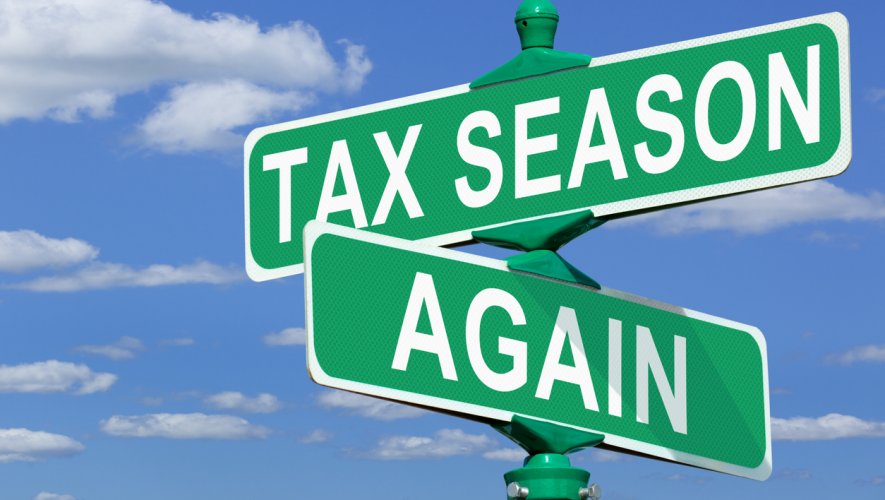 Scheduling appointments starting February 3rdCall us at 775-826-3496 Office hours Mon-Fri 8:00 a.m. to 5:00 p.m.Or if you prefer, you can drop off you documents at the front desk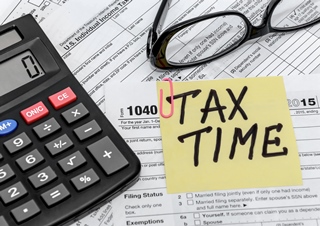 